          ФЕДЕРАЛЬНОЕ АГЕНТСТВО ЖЕЛЕЗНОДОРОЖНОГО ТРАНСПОРТА Федеральное государственное бюджетное образовательное учреждение высшего образования«Петербургский государственный университет путей сообщенияИмператора Александра I»(ФГБОУ ВО ПГУПС)Кафедра «Информационные и вычислительные системы»РАБОЧАЯ ПРОГРАММА дисциплины«ТЕХНОЛОГИИ ОБРАБОТКИ ИНФОРМАЦИИ» (Б1.В.ОД.3) для направления подготовки09.03.02 – «Информационные системы и технологии»по профилю «Информационные системы и технологии» Форма обучения - очнаяСанкт-Петербург2018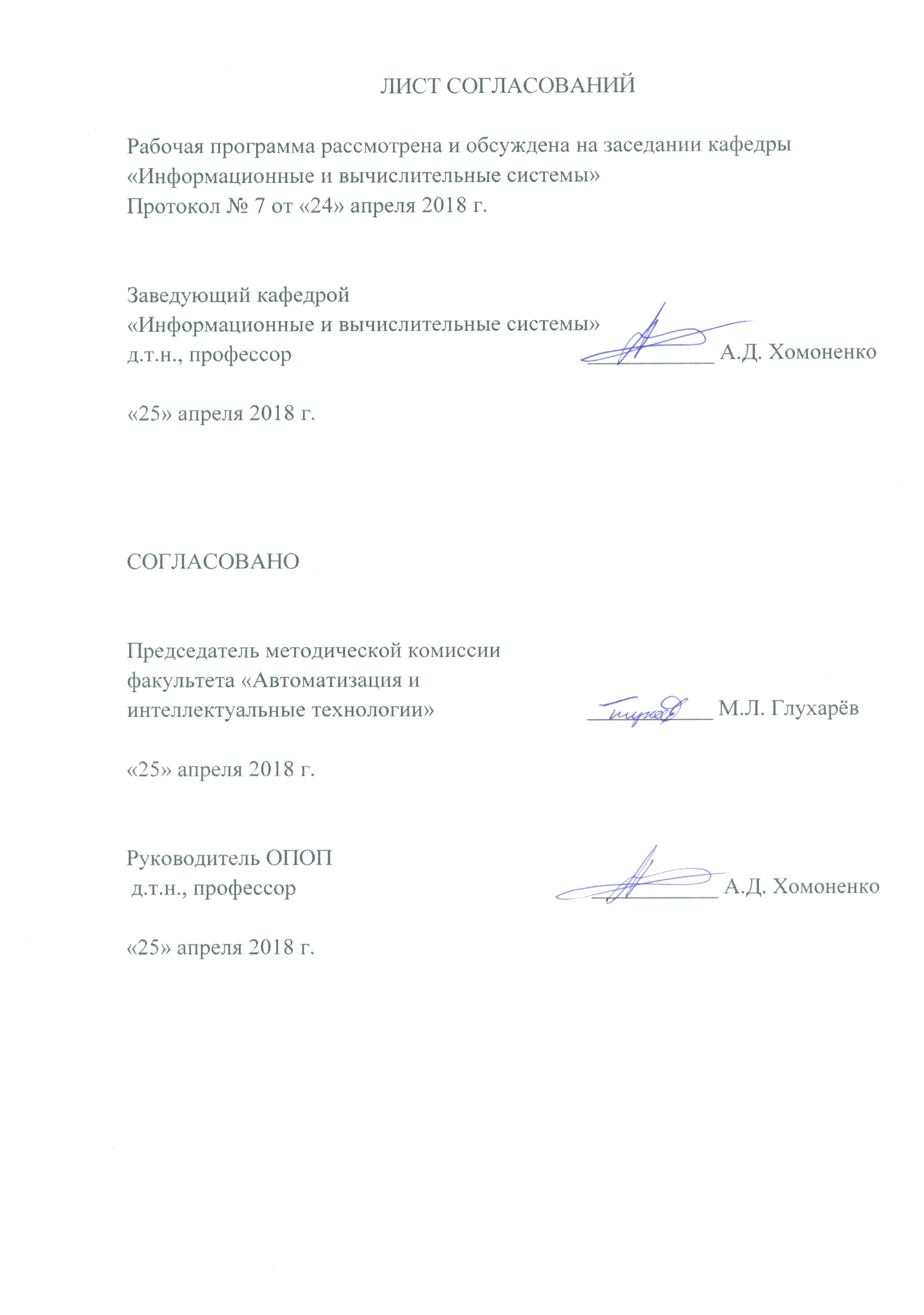 4. Объем дисциплины и виды учебной работы5. Содержание и структура дисциплины5.1 Содержание дисциплины5.2 Разделы дисциплины и виды занятий6. Перечень учебно-методического обеспечения для самостоятельной работы обучающихся по дисциплине7. Фонд оценочных средств для проведения текущего контроля успеваемости и промежуточной аттестации обучающихся по дисциплинеФонд оценочных средств по дисциплине «Технологии обработки информации» является неотъемлемой частью рабочей программы и представлен отдельным документом, рассмотренным на заседании кафедры «Информационные и вычислительные системы» и утвержденным заведующим кафедрой.8. Учебно-методическое и информационное обеспечение дисциплины8.1 Перечень основной учебной литературы, необходимой для освоения дисциплины             1. Левчук, Е.А. Технологии организации, хранения и обработки данных. [Электронный ресурс] — Электрон. дан. — Минск : "Вышэйшая школа", 2007. — 240 с. — Режим доступа: http://e.lanbook.com/book/656048.2 Перечень дополнительной учебной литературы, необходимой для освоения дисциплины1. Советов Б.Я..  Моделирование систем [Текст] : лаб. практикум: Для вузов по спец. "Автоматизир. системы обраб. информ. и управления" / Б. Я. Советов, С. А. Яковлев. - М. : Высшая школа, 1989. – 79 с.         2. Шипунов, А.Б. Наглядная статистика. Используем R!. [Электронный ресурс] / А.Б. Шипунов, Е.М. Балдин, П.А. Волкова, А.И. Коробейников. — Электрон. дан. — М. : ДМК Пресс, 2014. — 298 с. — Режим доступа: http://e.lanbook.com/book/505728.3 Перечень нормативно-правовой документации, необходимой для освоения дисциплиныНормативно-правовая документация для изучения дисциплины не требуется.8.4 Другие издания, необходимые для освоения дисциплиныДругие издания, необходимые, для изучения дисциплины, не требуются.9. Перечень ресурсов информационно-телекоммуникационной сети «Интернет», необходимых для освоения дисциплиныЛичный кабинет обучающегося и электронная информационно-образовательная среда. [Электронный ресурс]. – Режим доступа: http://sdo.pgups.ru/  (для доступа к полнотекстовым документам требуется авторизация).  Система Консультант Плюс [Электронный ресурс]– Режим доступа: http://www.consultant.ru. Единое окно доступа к образовательным ресурсам Плюс [Электронный ресурс]– Режим доступа: http://window.edu.ru 10. Методические указания для обучающихся по освоению дисциплиныПорядок изучения дисциплины следующий:Освоение разделов дисциплины производится в порядке, приведенном в разделе 5 «Содержание и структура дисциплины». Обучающийся должен освоить все разделы дисциплины с помощью учебно-методического обеспечения, приведенного в разделах 6, 8 и 9 рабочей программы. Для формирования компетенций обучающийся должен представить выполненные типовые контрольные задания или иные материалы, необходимые для оценки знаний, умений, навыков и (или) опыта деятельности, предусмотренные текущим контролем (см. фонд оценочных средств по дисциплине).По итогам текущего контроля по дисциплине, обучающийся должен пройти промежуточную аттестацию (см. фонд оценочных средств по дисциплине).11. Перечень информационных технологий, используемых при осуществлении образовательного процесса по дисциплине, включая перечень программного обеспечения и информационных справочных системИнтернет - сервисы и электронные ресурсы (поисковые системы, электронная почта, онлайн - энциклопедии и справочники, электронные учебные и учебно-методические материалы).электронная информационно-образовательная среда Петербургского государственного университета путей сообщения Императора Александра I [Электронный ресурс]. Режим доступа:  http://sdo.pgups.ru.Дисциплина обеспечена необходимым комплектом лицензионного программного обеспечения, установленного на технических средствах, размещенных в специальных помещениях и помещениях для самостоятельной работы: операционная система Windows, MS Office.Все обучающиеся имеют доступ к электронным учебно-методическим комплексам (ЭУМК) по изучаемой дисциплине согласно персональным логинам и паролям.Каждый обучающийся обеспечен доступом к электронно-библиотечной системе (ЭБС) через сайт Научно-технической библиотеки Университета http://library.pgups.ru/, содержащей основные издания по изучаемой дисциплине. ЭБС обеспечивает возможность индивидуального доступа для каждого обучающегося из любой точки, в которой имеется доступ к сети Интернет.12. Описание материально-технической базы, необходимой для осуществления образовательного процесса по дисциплинеМатериально-техническая база обеспечивает проведение всех видов учебных занятий, предусмотренных учебным планом по данному направлению и соответствует действующим санитарным и противопожарным нормам и правилам.Она содержит специальные помещения -  учебные аудитории для проведения занятий лекционного типа, занятий семинарского типа, групповых и индивидуальных консультаций, текущего контроля и промежуточной аттестации, а также помещения для самостоятельной работы и помещения для хранения и профилактического обслуживания учебного 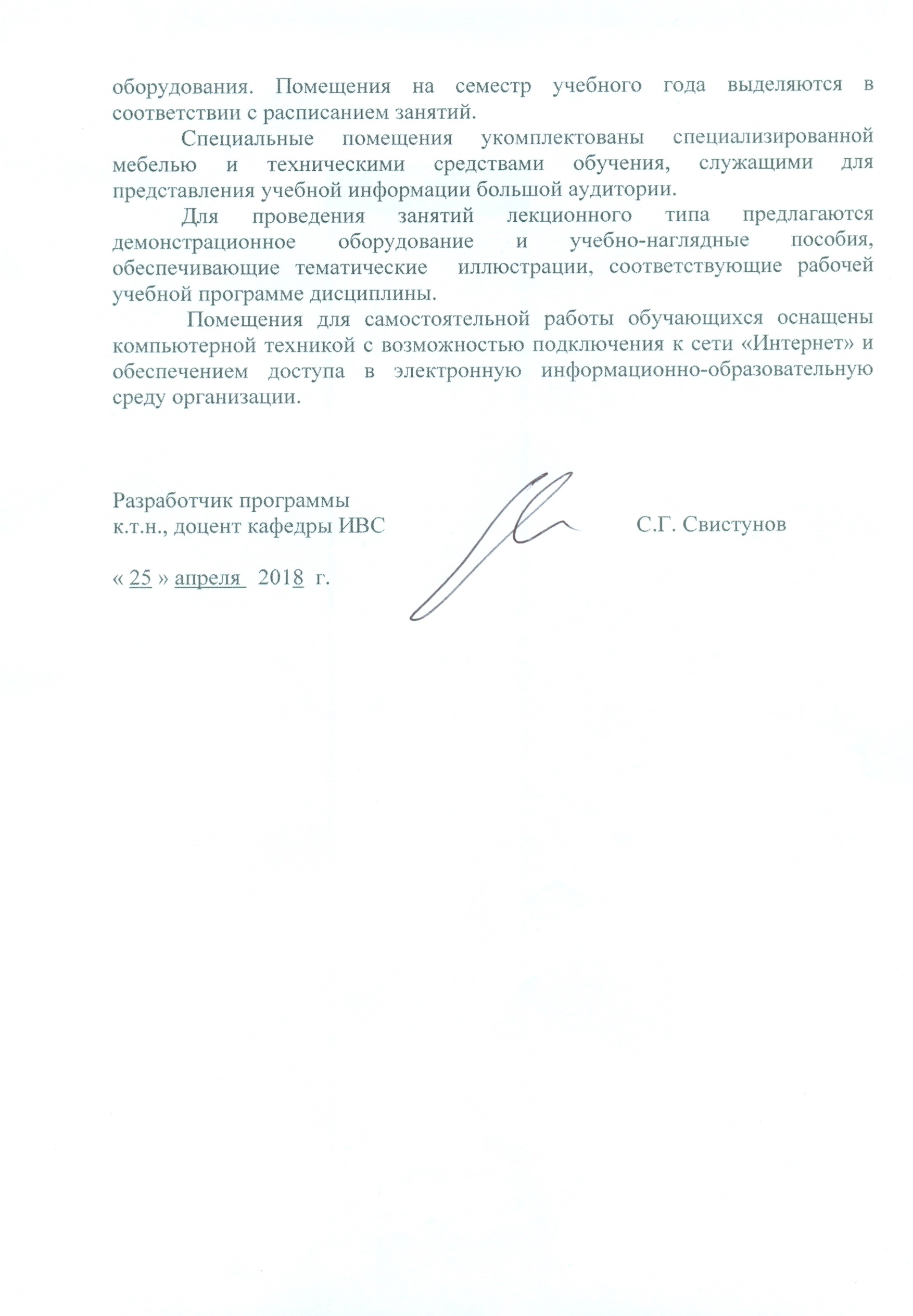 Цель и задачи дисциплиныРабочая программа составлена в соответствии с ФГОС ВО, утвержденным «12» марта 2015 г., приказ № 219 по направлению 09.03.02 «Информационные системы и технологии»  по дисциплине «Технологии обработки информации». Целью изучения   дисциплины «Технологии обработки информации» является обучение студентов приемам и методам взаимосвязанных действий, выполняемых в опеделенной последовательности с использованием средств вычислительной техники, от момента возникновения информации до получения заданных результатов. Для достижения поставленной цели решаются следующие задачи: изучение современных инструментальных программных средств, реализующих технологии обработки информации;изучение методов статистической обработки информации; изучение  структуры данных; изучение временных рядов. 2. Перечень планируемых результатов обучения по дисциплине, соотнесенных с планируемыми результатами освоения основной образовательной программыПланируемыми результатами обучения по дисциплине являются: приобретение знаний, умений, навыков и/или опыта деятельности.В результате освоения дисциплины обучающийся  должен:ЗНАТЬ:          - основные  понятия, методы  и  возможности   технологии обработки информации.УМЕТЬ:          - применять    на практике методы  и  возможности  технологии обработки информации.ВЛАДЕТЬ:         - инструментальными программными средствами, реализующими технологии обработки информации.       Приобретенные знания, умения, навыки и/или опыт деятельности, характеризующие формирование компетенций, осваиваемые в данной дисциплине, позволяют решать профессиональные задачи, приведенные в соответствующем перечне по видам профессиональной деятельности в п.2.4 основной профессиональной образовательной программы (ОПОП).Изучение дисциплины направлено на формирование следующих общекультурных компетенций (ОК):- владение культурой мышления, способность к обобщению, анализу, восприятию информации, постановке цели и выбору путей ее достижения, умение логически верно, аргументировано и ясно строить устную и письменную речь (ОК-1).     Изучение дисциплины направлено на формирование следующих   общепрофессиональных компетенций (ОПК):        - способностью использовать современные компьютерные технологии поиска информации для решения поставленной задачи, критического анализа этой информации и обоснования принятых идей и подходов к решению (ОПК-5).      Изучение дисциплины направлено на формирование следующих  профессиональных компетенций (ПК), соответствующих видам профессиональной деятельности, на которые ориентирована программа бакалавриата:          проектно-технологическая деятельность:        -способность разрабатывать средства реализации информационных технологий (методические, информационные, математические, алгоритмические, технические и программные) (ПК-12).        Область профессиональной деятельности обучающихся, освоивших данную дисциплину, приведена в п. 2.1 ОПОП.Объекты профессиональной деятельности обучающихся, освоивших данную дисциплину, приведены в п. 2.2 ОПОП.3. Место дисциплины в структуре основной образовательной программыДисциплина «Технологии обработки информации» (Б1.В.ОД.3) относится к вариативной части и является обязательной дисциплиной обучающегося.Вид учебной работыВид учебной работыВсего часовсеместрВид учебной работыВид учебной работы8Контактная работа (по  видам учебных занятий)В том числе:  -  лекции (Л)  -  лабораторные работы (ЛБ)Контактная работа (по  видам учебных занятий)В том числе:  -  лекции (Л)  -  лабораторные работы (ЛБ)522626522626Самостоятельная работа  (СРС)9292Контроль3636Форма  контроля знаний      ЭкзаменЭкзаменОбщая трудоемкость час/з.е180/5180/5№п/пНаименование раздела дисциплиныСодержание раздела1231Раздел 1. Введение Общее представление о современных методах и средствах технологии обработки информации.2Раздел 2. Основы программирования на языке R.Интерфейс пользователя. Базовые объекты языка R: вектор, список, матрицы и массивы, факторы, наборы данных. Проверка и адаптация типов данных. Чтение и запись данных из файла. Функции. Циклы и условные операторы. Графические средства. 3Раздел 3. Статистическая обработка информации.Статистические характеристики данных. Статистические тесты. Тестирование двух выборок. Анализ данных таблиц. Анализ корреляции данных. Регрессионный анализ. Дисперсионный анализ.4Раздел 4.Анализ структуры данных.Графическое отображение многомерных данных. Анализ главных компонент. Кластерный анализ. Дискриминантный анализ. 5Раздел 5.Анализ временных рядов.Тренд и период колебаний. Построение временного ряда. Прогнозы. № п/пНаименование раздела дисциплиныЛЛРСРС1Введение2242Основы программирования на языке R.88223Статистическая обработка информации.66224Анализ структуры данных.66225Анализ временных рядов.4422Итого262692№п/пНаименование разделаПеречень учебно-методического обеспечения1Раздел 1. Введение Конспект лекций 1. Левчук, Е.А. Технологии организации, хранения и обработки данных. [Электронный ресурс] — Электрон. дан. — Минск : "Вышэйшая школа", 2007. — 240 с. — Режим доступа: http://e.lanbook.com/book/656042. Советов Б.Я..  Моделирование систем [Текст] : лаб. практикум: Для вузов по спец. "Автоматизир. системы обраб. информ. и управления" / Б. Я. Советов, С. А. Яковлев. - М. : Высшая школа, 1989. – 79 с.3.Шипунов, А.Б. Наглядная статистика. Используем R!. [Электронный ресурс] / А.Б. Шипунов, Е.М. Балдин, П.А. Волкова, А.И. Коробейников. — Электрон. дан. — М. : ДМК Пресс, 2014. — 298 с. — Режим доступа: http://e.lanbook.com/book/505722Раздел 2. Основы программирования на языке R.Конспект лекций 1. Левчук, Е.А. Технологии организации, хранения и обработки данных. [Электронный ресурс] — Электрон. дан. — Минск : "Вышэйшая школа", 2007. — 240 с. — Режим доступа: http://e.lanbook.com/book/656042. Советов Б.Я..  Моделирование систем [Текст] : лаб. практикум: Для вузов по спец. "Автоматизир. системы обраб. информ. и управления" / Б. Я. Советов, С. А. Яковлев. - М. : Высшая школа, 1989. – 79 с.3.Шипунов, А.Б. Наглядная статистика. Используем R!. [Электронный ресурс] / А.Б. Шипунов, Е.М. Балдин, П.А. Волкова, А.И. Коробейников. — Электрон. дан. — М. : ДМК Пресс, 2014. — 298 с. — Режим доступа: http://e.lanbook.com/book/505723Раздел 3. Статистическая обработка информации.Конспект лекций 1. Левчук, Е.А. Технологии организации, хранения и обработки данных. [Электронный ресурс] — Электрон. дан. — Минск : "Вышэйшая школа", 2007. — 240 с. — Режим доступа: http://e.lanbook.com/book/656042. Советов Б.Я..  Моделирование систем [Текст] : лаб. практикум: Для вузов по спец. "Автоматизир. системы обраб. информ. и управления" / Б. Я. Советов, С. А. Яковлев. - М. : Высшая школа, 1989. – 79 с.3.Шипунов, А.Б. Наглядная статистика. Используем R!. [Электронный ресурс] / А.Б. Шипунов, Е.М. Балдин, П.А. Волкова, А.И. Коробейников. — Электрон. дан. — М. : ДМК Пресс, 2014. — 298 с. — Режим доступа: http://e.lanbook.com/book/505724Раздел 4.Анализ структуры данных.Конспект лекций 1. Левчук, Е.А. Технологии организации, хранения и обработки данных. [Электронный ресурс] — Электрон. дан. — Минск : "Вышэйшая школа", 2007. — 240 с. — Режим доступа: http://e.lanbook.com/book/656042. Советов Б.Я..  Моделирование систем [Текст] : лаб. практикум: Для вузов по спец. "Автоматизир. системы обраб. информ. и управления" / Б. Я. Советов, С. А. Яковлев. - М. : Высшая школа, 1989. – 79 с.3.Шипунов, А.Б. Наглядная статистика. Используем R!. [Электронный ресурс] / А.Б. Шипунов, Е.М. Балдин, П.А. Волкова, А.И. Коробейников. — Электрон. дан. — М. : ДМК Пресс, 2014. — 298 с. — Режим доступа: http://e.lanbook.com/book/505725Раздел 5.Анализ временных рядов.Конспект лекций 1. Левчук, Е.А. Технологии организации, хранения и обработки данных. [Электронный ресурс] — Электрон. дан. — Минск : "Вышэйшая школа", 2007. — 240 с. — Режим доступа: http://e.lanbook.com/book/656042. Советов Б.Я..  Моделирование систем [Текст] : лаб. практикум: Для вузов по спец. "Автоматизир. системы обраб. информ. и управления" / Б. Я. Советов, С. А. Яковлев. - М. : Высшая школа, 1989. – 79 с.3.Шипунов, А.Б. Наглядная статистика. Используем R!. [Электронный ресурс] / А.Б. Шипунов, Е.М. Балдин, П.А. Волкова, А.И. Коробейников. — Электрон. дан. — М. : ДМК Пресс, 2014. — 298 с. — Режим доступа: http://e.lanbook.com/book/50572